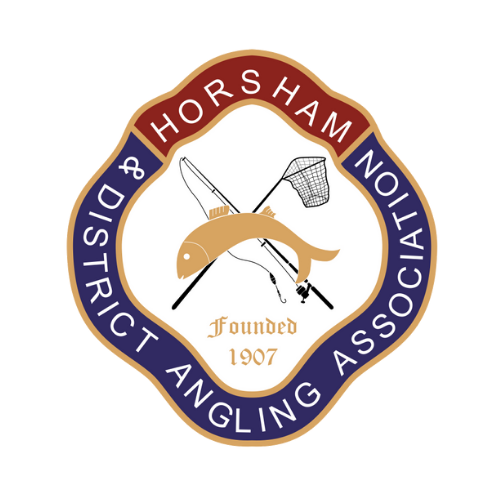 Dear Sirs,Ref: WSCC-593005027 – Application for a TRO on Hammerpond RoadHorsham & District Angling Association has 500 members and one of our busiest and popular venues is Roosthole Pond situated on Hammerpond Road.Our entrance gate is situated in the centre of a set of bends and crossing the road here is extremely hazardous at times due to the speed of the traffic passing both ways. On numerous occasions members have reported near misses by speeding cars who have no respect for other road users especially pedestrians.On at least 3 occasions speeding cars have failed to make the bends and have either driven into or through our perimeter fencing. The most recent event was 4th February this year, Police incident number 1197, where a car drove through our fencing causing considerable damage to both the fence and the car. As the car had also damaged a reflective post we reported this to West Sussex Highways and requested that the post be replaced and additional posts be installed to give motorist warning of the bend. This is recorded on enquiry number: 3805103.On behalf of Horsham & District Angling Association I wholeheartedly support the application for a TRO on this road but believe it should be limited to 30MPH due also to the amount of cyclists and horse riders that use this road.Yours sincerelyBarry ClarkChairman H&DAA